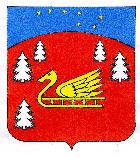 Администрациямуниципального образования Красноозерное сельское поселениемуниципального образования Приозерский муниципальный районЛенинградской области.П О С Т А Н О В Л Е Н И ЕОт 16 марта 2022                                 № 40О запрете выезда транспортных средств,выхода граждан на ледовое покрытие водных объектов муниципального        образования Красноозерное сельское поселение муниципального образования Приозерский муниципальный район Ленинградской области.	Во исполнение Федерального закона от 6 октября 2003 года № 131-ФЗ «Об общих принципах организации местного самоуправления в Российской Федерации», Постановления Правительства Ленинградской области от 29.12.2007 г. № 352 «Об утверждении правил охраны жизни людей на водных объектах Ленинградской области», в связи с  вероятностью чрезвычайных ситуаций, связанных с провалом под лед  людей, в целях предупреждения несчастных случаев на водоемах, расположенных на территории муниципального образования Красноозерное сельское поселение муниципального образования Приозерский муниципальный район Ленинградской области, администрация муниципального образования Красноозерное сельское поселение муниципального образования Приозерский муниципальный район Ленинградской области ПОСТАНОВЛЯЕТ:1. Запретить выезд и стоянку на льду механических транспортных средств на водных объектах, расположенных на территории муниципального образования Красноозерное сельское поселение муниципального образования Приозерский муниципальный  район Ленинградской области, не зависимо от толщины льда.2. Запретить выход граждан на ледовое покрытие водных объектов, расположенных на территории муниципального образования Красноозерное сельское поселение муниципального образования Приозерский муниципальный  район Ленинградской области, не зависимо от толщины льда.	3. Рекомендовать руководителям организаций различных форм собственности довести данное постановление до подчиненных. Принять меры, направленные на предотвращение случаев гибели людей на водоемах.	4. Опубликовать настоящее постановление в средствах массовой информации и на официальном сайте администрации муниципального образования Красноозерное сельское поселение http://krasnoozernoe.ru/.	5. Настоящее постановление вступает в силу с даты его опубликования.	6. Контроль за исполнением постановления возложить на заместителя главы администрации МО Красноозерное сельское поселение.Глава администрации					                       А.В. РыбакИсп. Копецкий А.В. 8(813-79)67-493Разослано: дело – 2, прокуратура -1